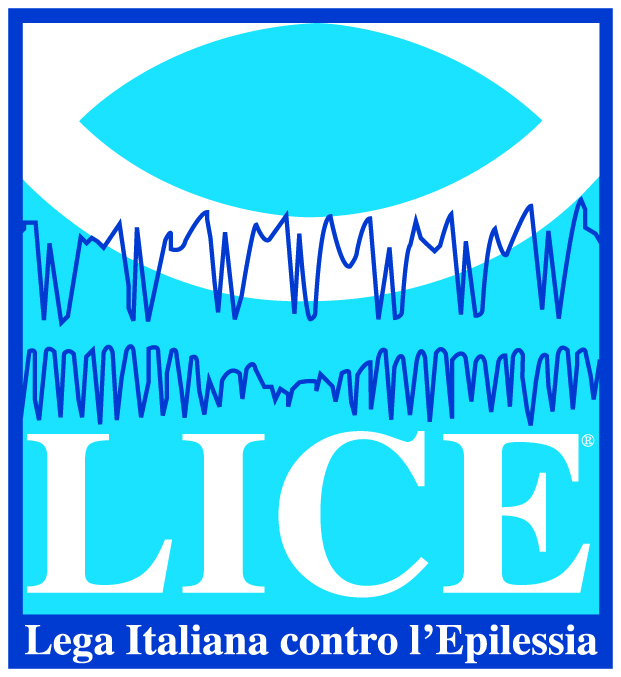 SUPPORTO PROGETTI COMMISSIONE FARMACODr/Prof.: ________________________________________________________Affiliation: _______________________________________________________________________________________________________________________Contacts: email ______________________________ Tel: _________________________Title: Rationale (about 300 words): Aims (about 200 words): Project Description (about 300 words): Expected results (about 200 words): Support Requested to Commissione Farmaco: 